Уважаемая Галина Ефимовна!	Комитет по управлению муниципальным имуществом администрации муниципального образования Алтайский район просит опубликовать в газете «Сельская правда» (01.03.2018г.) следующее информационное сообщение:Внесение изменений в извещение          Внести следующие изменения в извещение о проведении аукциона, опубликованное в газете «Официальный вестник» (приложение к газете «Сельская правда») № 10 от 8.02.2018 г.:	В наименование лотов №№1,2,3,4 слова «промышленности, энергетики, транспорта, связи, радиовещания, телевидения, информатики, земли для обеспечения космической деятельности, земли обороны, безопасности и земли иного специального» заменить словами «сельскохозяйственного». Руководите КУМИ МО Алтайский район                                                  А.Л. Ковалев Гончарова Екатерина Викторовна тел. 2-12-64СОГЛАСОВАНОПервый заместитель главыадминистрации Алтайского района     ________________________В.А. Рудских «_____» __________ 2018 г.Редактору газеты «Сельская правда»Г.Ф. Кузьминой СОГЛАСОВАНОПервый заместитель главыадминистрации Алтайского района     ________________________В.А. Рудских «_____» __________ 2018 г.Редактору газеты «Сельская правда»Г.Ф. Кузьминой 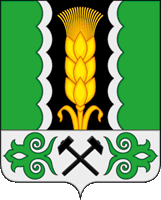 